Конспект НОД по экспериментальной  деятельности (образовательная область – познание)Тема: КорабликиЦель: исследование свойств дерева, металла и условий, позволяющих им оставаться на плаву.Задачи: Образовательные: 1)продолжать формировать навыки исследовательской деятельности.2)изучить свойства дерева и металла.3)выяснить, при каких условиях они остаются на плаву.Развивающие: развивать познавательную активность, навыки коллективной деятельности.Воспитательные: воспитывать доброту, отзывчивость, желание помогать окружающим.Интеграция областей: коммуникация, художественное творчество, социализация, физкультура.Методы: словесные (беседа, рассуждение), наглядные (рассматривание), практические (проведение эксперимента, зарисовывание).Методы активизации познавательного интереса: сюрпризный момент, ситуация оказания помощи, смена видов деятельности.Оборудование:  письмо, листы бумаги, карандаши, мягкая игрушка (воробей), тазики с водой, палочки, гвоздики, деревянные пеналы, жестяные коробки с крышками, картинки с изображением кораблей. Предварительная работа: рассматривание иллюстраций; чтение специализированной и художественной литературы ( сказки К. Чуковского  «Айболит», стихов о кораблях и море), проведение серии экспериментов по изучению свойств воды.Ход  НОД:Воспитатель: Ребята, сегодня на занятии мы будем…(за дверью раздаётся голос: «Чик – чирик! Пустите меня, пустите к ребятам! Я принёс вам письмо от доктора Айболита! Пустите же!». Дверь открывается и в комнату влетает воробей).Воробей: Чик – чирик! Здравствуйте ребята! Я принёс вам письмо от доктора Айболита, он очень просил меня его быстрее вам доставить. Письмо очень, очень срочное!Воспитатель: Что за чудеса! Садись, воробьишка, отогрейся, а мы пока с ребятами прочитаем твоё письмо.(воспитатель открывает конверт, достаёт оттуда письмо и начинает читать: «Дорогие ребята! Мой попугай Карудо  вернулся из Африки и сообщил, что у слонихи тяжело заболел слонёнок: он не ест, не пьёт, а только плачет! Мне срочно нужно добраться до Африки, чтобы вылечить его, а мой знакомый кит уплыл в далёкие моря. Я решил сам со зверями построить корабль или лодку, но вот из чего строить (из металла или из дерева) и как – я не знаю. Мои друзья воробьи, которых вы подкармливаете, сообщили мне, что на занятиях вы изучаете много интересного и полезного. Может быть вы сможете мне помочь? Заранее вам благодарен, доктор Айболит».Воспитатель: Ну что, ребята, поможем доктору Айболиту?  Дети: Да!О чём доктор Айболит просил нас в своём письме?Дети: Просил написать из каких материалов  и как лучше построить лодку или корабль.Воспитатель: Давайте вспомним,  о  каких материалах для постройки судна упоминал доктор?Дети: О дереве или металле.Воспитатель: А как проверить, подойдут ли эти материалы для постройки судна?(дети выдвигают гипотезы, способ  проверки – опустить палочки и гвоздики в воду) Воспитатель: Ну что же, ребята, давайте проведём эксперимент и опустим гвоздики и палочки в воду. Что мы видим? Дети: Металлический гвоздик утонул, а палочка осталась на плаву.Воспитатель: Так что же мы посоветуем доктору Айболиту? Дети: Построить судно из дерева!Воспитатель: Ребята, а давайте рассмотрим картинки с изображением  современных кораблей.(дети подходят к стенду с картинками, рассматривают их)Из чего строят современные корабли?Дети: Из металла.Воспитатель: Как вы думаете, почему стали строить корабли из металла?Дети: Потому что металл  прочнее дерева.Воспитатель: Так почему же металлические корабли не тонут в воде, ведь наши гвоздики утонули?(дети высказывают свои предположения)Воспитатель: Давайте продолжим наш эксперимент и опустим на воду наши судёнышки – деревянные пеналы и жестяные коробочки (без крышек).(дети выполняют озвученные действия)Воспитатель: Что мы видим теперь?Дети: На плаву остался не только деревянный пенал, но и жестяная коробочка.Воспитатель: Как вы думаете, почему это произошло?(дети вспоминают, что воздух легче воды, а пенал и коробочка наполнены воздухом)Воспитатель: Молодцы, ребята! Что-то  мы с вами засиделись, пора нам размяться! Ребята, а вы любите море?Дети: Да!Воспитатель: Тогда я вам предлагаю совершить прогулку по морскому берегу.Физкультминутка  «Что там чудится в тумане?»Что там чудится в тумане? (дети вытягивают руки вперёд)Волны плещут в океане  (дети машут руками, изображая волны)Это мачты кораблей,  (дети вытягивают руки вперёд)Пусть плывут сюда скорей!  (дети приветственно машут руками)Мы по берегу гуляем, мореходов поджидаем,  (ходьба врассыпную)Ищем  ракушки в песке  (наклоны вперёд)И сжимаем в кулаке.  (дети сжимают и разжимают кулачки)Чтоб побольше их собрать – надо чаще приседать. (приседания)Воспитатель: Ребята, я вот сейчас подумала о том, что на море часто бывают бури. Давайте проверим, выдержат ли наши судёнышки большие волны?(дети подходят к столам и начинают делать волны – дуть на воду, раскачивать воду руками)Воспитатель: Что же мы видим?Дети: В лодки попала вода, вытеснила воздух и они затонули.Воспитатель: так можно ли доктору Айболиту отправляться в морское путешествие на лодке?Дети: Нет!Воспитатель: Так что же нужно сделать, чтобы вода не вытеснила воздух, не попала внутрь? Посмотрите на наши судёнышки и подумайте.Дети: Нужно пеналы и коробочки закрыть крышками.Воспитатель: Давайте проверим.(дети закрывают крышками пеналы и коробочки, начинают делать большие волны)Воспитатель: Ну, что у нас получилось? Дети: В судёнышки не попала вода и они остались на плаву.Воспитатель: Действительно, у каждого корабля есть крышка – палуба, которая не позволяет воде попадать внутрь. Этим корабли и отличаются от лодок. Так что мы напишем доктору Айболиту?  Вы, ребята, будете не диктовать, а я – записывать.(дети надиктовывают письмо, в котором рассказывают о проведённых экспериментах, полученных результатах и дают советы по поводу постройки корабля)Воспитатель: Ребята, я хочу вам предложить нарисовать рисунки – чертежи кораблей, и  доктор Айболит сможет выбрать -  какой корабль он захочет строить.(дети садятся и рисуют. По завершении выполнения работ воспитатель собирает рисунки, вкладывает их в конверт вместе с письмом и отдаёт воробью).Воспитатель: Лети быстрей и отнеси наши чертежи и письмо доктору Айболиту!Воробей: Спасибо вам большое, ребята! Ваши советы очень помогут доктору!(воробей улетает)Воспитатель: Как интересно у нас сегодня начался день! Что мы с вами ребята сегодня делали? Для чего?  Вам понравилось быть исследователями? Ну что же, нас с вами впереди ждёт ещё немало интересных открытий.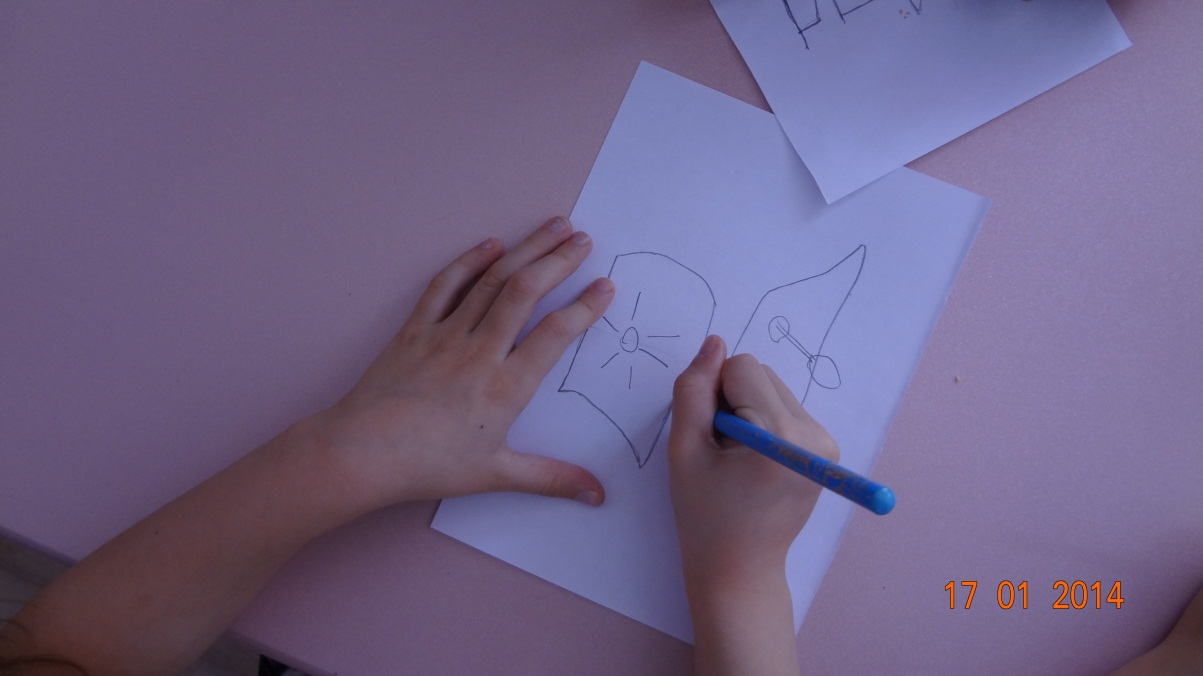 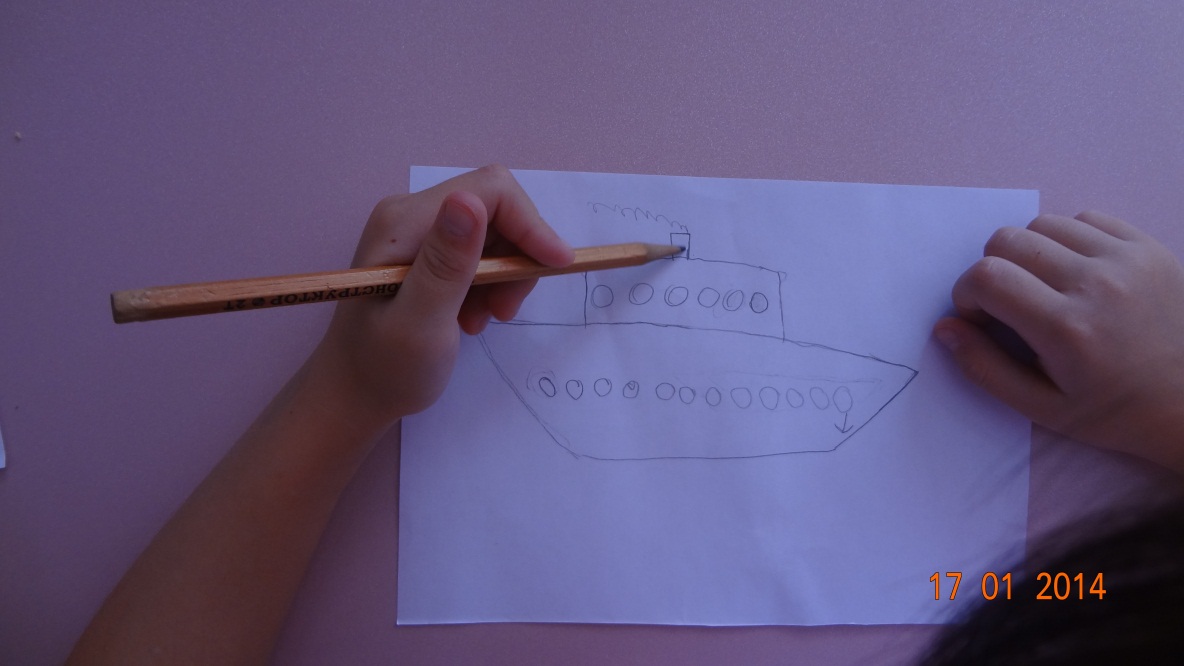 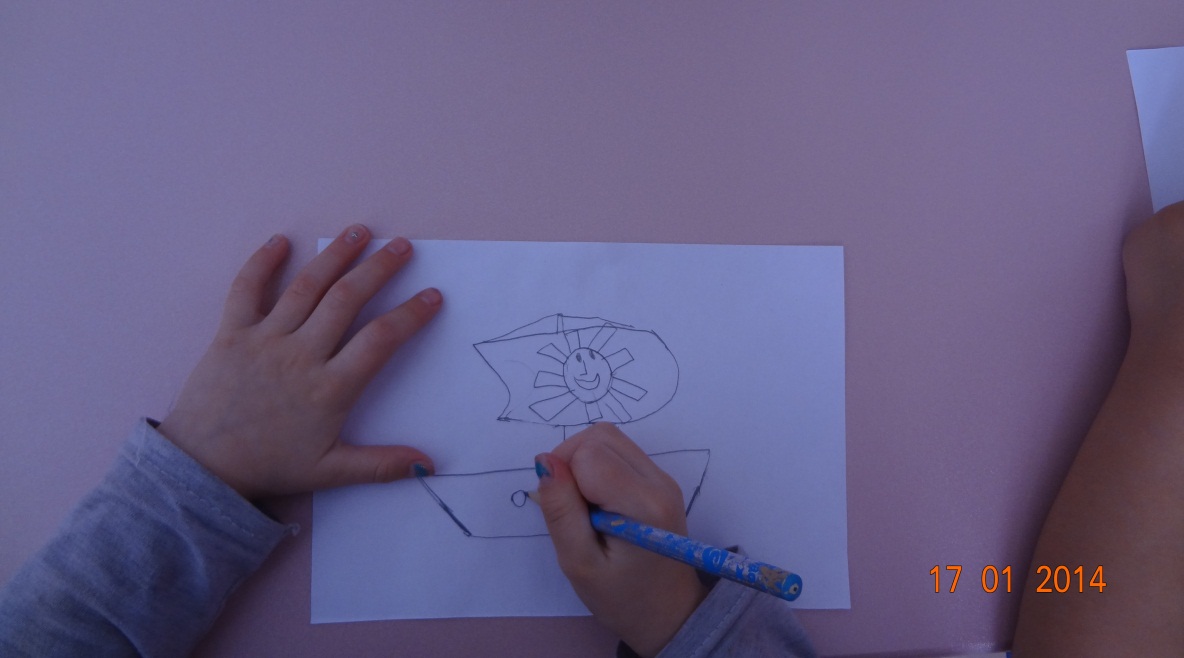 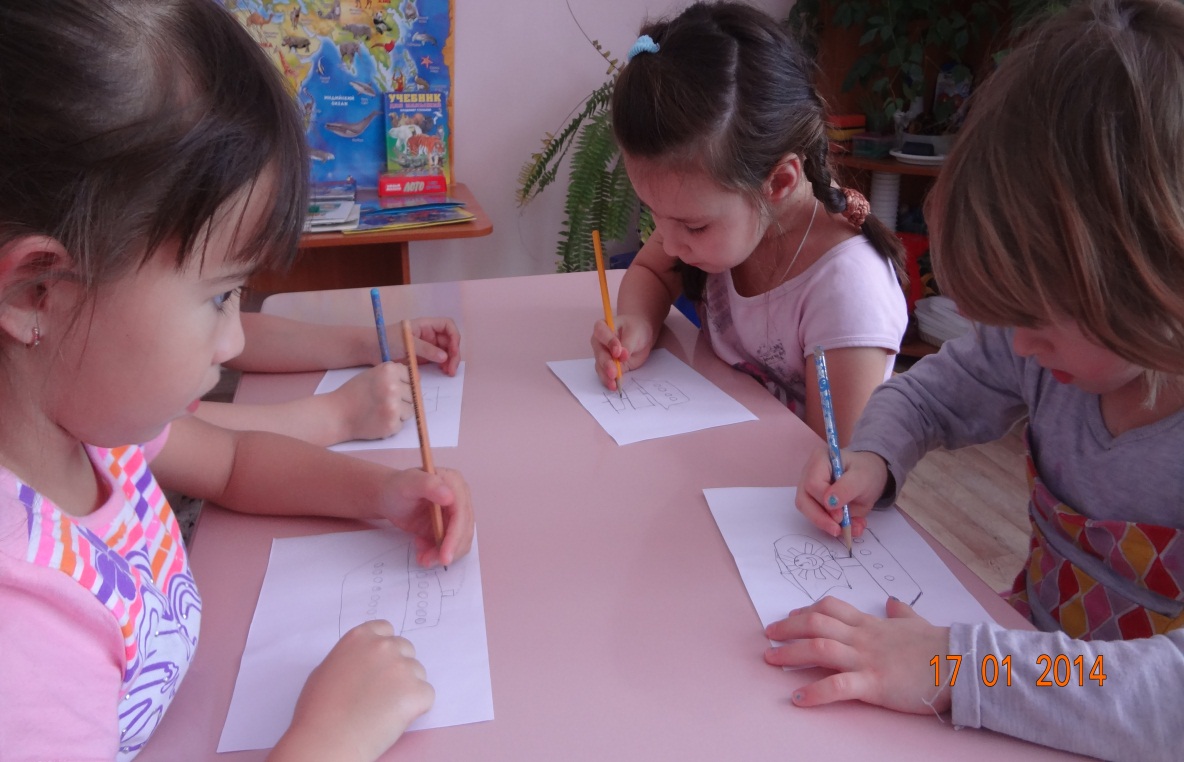 